АДМИНИСТРАЦИЯ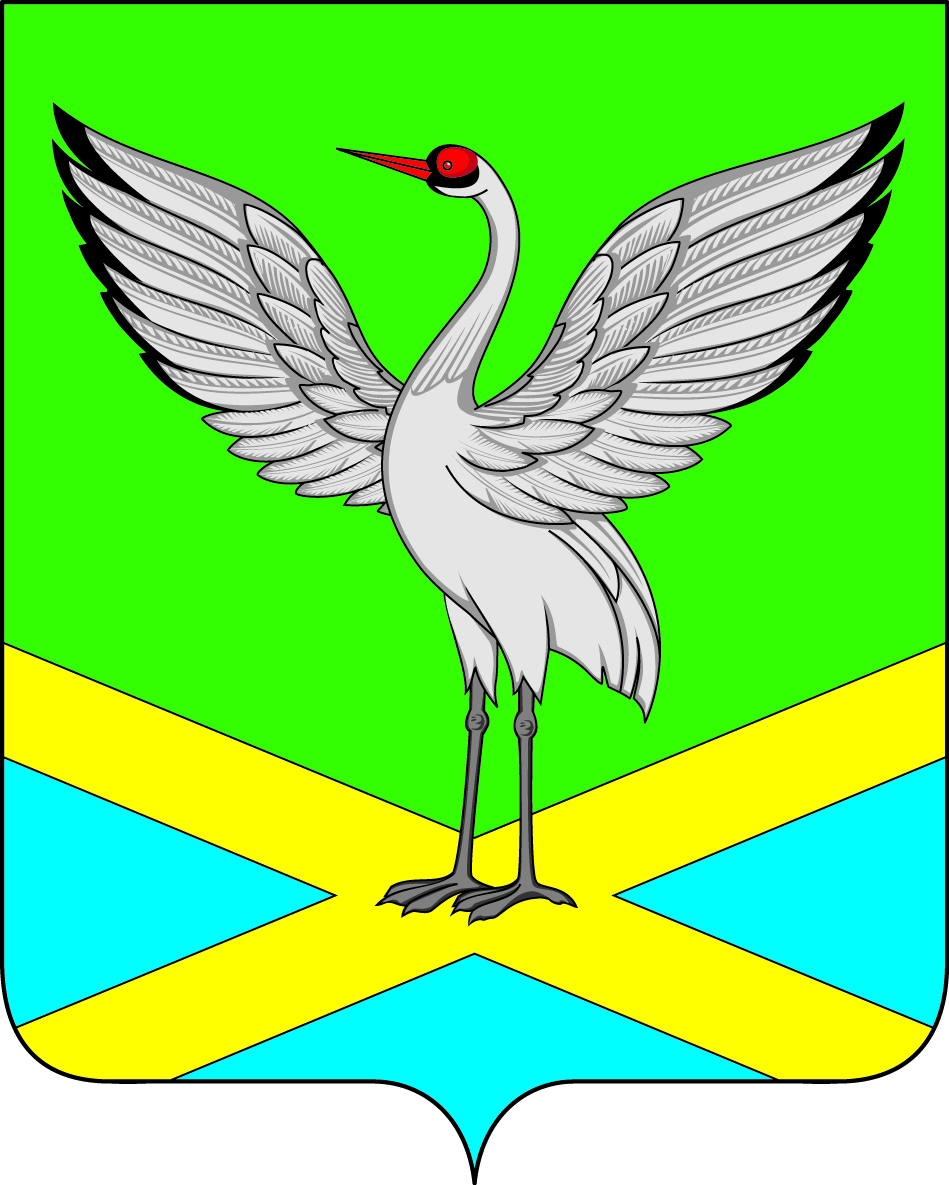 городского поселения «Забайкальское»ПОСТАНОВЛЕНИЕ«01» декабря 2015 года                                                                         № 377пгт. Забайкальск«Об утверждении административного регламента предоставления муниципальной услуги «предоставление в собственность бесплатно садоводам, огородникам, дачникам и их садоводческим, огородническим и дачным некоммерческим объединениям земельных участков, находящихся в муниципальной собственности, и земельных участков, государственная собственность на которые не разграничена».В соответствии с Федеральным законом от 27 июля 2010 года № 210-ФЗ «Об организации предоставления государственных и муниципальных услуг», статьей 39.2, Земельного Кодекса Российской Федерации, пунктами 2.7-2.10 статьи 3, статьей 3.3 Федерального закона от 25 октября 2001 года  № 137-ФЗ «О введении в действие Земельного кодекса Российской Федерации», руководствуясь Уставом городского поселения «Забайкальское»,постановляет:1. Утвердить прилагаемый Административный регламент по предоставлению муниципальной услуги «Предоставление в собственность бесплатно садоводам, огородникам, дачникам и их садоводческим, огородническим и дачным некоммерческим объединениям земельным участков, находящихся в муниципальной собственности, и земельных участков, государственная собственность на которые не разграничена».3. Настоящее постановление вступает в силу на следующий день, после дня его официального опубликования.4. Опубликовать настоящее постановление в информационном вестнике «Вести Забайкальска»  и на официальном сайте поселения www. .ru в сети «Интернет».Глава городского поселения «Забайкальское»                                                    О.Г. ЕрмолинАДМИНИСТРАТИВНЫЙ РЕГЛАМЕНТ ГОРОДСКОГО ПОСЕЛЕНИЯ «ЗАБАЙКАЛЬСКОЕ» ПО ПРЕДОСТАВЛЕНИЮ МУНИЦИПАЛЬНОЙ УСЛУГИ «ПРЕДОСТАВЛЕНИЕ В СОБСТВЕННОСТЬ БЕСПЛАТНО САДОВОДАМ, ОГОРОДНИКАМ, ДАЧНИКАМ И ИХ САДОВОДЧЕСКИМ, ОГОРОДНИЧЕСКИМ И ДАЧНЫМ НЕКОММЕРЧЕСКИМ ОБЪЕДИНЕНИЯМ ЗЕМЕЛЬНЫМ УЧАСТКОВ, НАХОДЯЩИХСЯ В МУНИЦИПАЛЬНОЙ СОБСТВЕННОСТИ, И ЗЕМЕЛЬНЫХ УЧАСТКОВ, ГОСУДАРСТВЕННАЯ СОБСТВЕННОСТЬ НА КОТОРЫЕ НЕ РАЗГРАНИЧЕНА»1. Общие положенияПредмет регулирования административного регламента1.1. Настоящий административный регламент предоставления муниципальной услуги "Предоставление в собственность бесплатно садоводам, огородникам и дачникам земельных участков, государственная собственность на которые не разграничена" (далее - Административный регламент) разработан в целях оптимизации и регламентации процессов по предоставлению муниципальной услуги по предоставлению в собственность бесплатно садоводам, огородникам и дачникам земельных участков, государственная собственность на которые не разграничена (далее - муниципальная услуга), в том числе регламентации сроков и последовательности выполнения ее административных процедур и повышения эффективности взаимодействия потенциальных участников земельных отношений, возникающих при предоставлении муниципальной услуги администрацией городского поселения "Забайкальское" (далее - Исполнитель).Действие Административного регламента распространяется на предоставление в собственность земельных участков, государственная собственность на которые не разграничена, составляющих территорию садоводческого, огороднического или дачного некоммерческого объединения, предоставленных данному некоммерческому объединению, либо иной организации, при которой до вступления в силу Федерального закона от 15 апреля 1998 года N 66-ФЗ "О садоводческих, огороднических и дачных некоммерческих объединениях граждан" было создано (организовано) данное некоммерческое объединение, и предоставленных гражданам - членам данного некоммерческого объединения в соответствии с проектом организации и застройки территории данного некоммерческого объединения, либо другими устанавливающими распределение земельных участков в данном некоммерческом объединении документами.		Круг заявителей1.2. Муниципальная услуга предоставляется гражданам - членам садоводческих, огороднических или дачных некоммерческих объединений граждан, (далее - заявитель).1.3. От имени физического лица заявление о предоставлении муниципальной услуги (далее - заявление, а также - запрос о предоставлении муниципальной услуги) может быть подано:законным представителем (родителями, усыновителями, опекунами, попечителями);опекуном недееспособного гражданина;представителем, действующим в силу полномочий, основанных на нотариально удостоверенной доверенности или нотариально удостоверенном договоре.Требования к порядку информирования о предоставлении муниципальной услуги1.4. Местонахождение Исполнителя: 674650, Забайкальский край, пгт. Забайкальск, ул. Красноармейская, 26, каб. N 8;График работы Исполнителя:понедельник - пятница: 8.00 – 17.00 час.обеденный перерыв: 12-00 - 13-00;выходные дни: суббота, воскресенье.В предпраздничные дни продолжительность времени работы Исполнителя сокращается на 1 час.1.5. Информация о местонахождении, графике работы и справочных телефонах Исполнителя, а также о порядке предоставления муниципальной услуги и перечне документов, необходимых для ее получения, размещается:    - на официальном сайте Исполнителя www. .ru в информационно-телекоммуникационной сети "Интернет";- в государственной информационной системе "Портал государственных и муниципальных услуг Забайкальского края" (далее - Портал государственных и муниципальных услуг): http://www.pgu.e-zab.ru;- на информационных стендах в местах предоставления муниципальной услуги;- на сайте Краевого государственного учреждения "Многофункциональный центр предоставления государственных и муниципальных услуг Забайкальского края - www.mfc-chita.ru.Указанная информация может быть получена в порядке консультирования.1.6. Для получения информации по процедуре предоставления муниципальной услуги заинтересованными лицами используются следующие формы консультирования:- индивидуальное консультирование лично;- индивидуальное консультирование по почте (по электронной почте);- индивидуальное консультирование по телефону;- публичное письменное консультирование;- публичное устное консультирование.1.7. Информация о местонахождении, графике работы, контактных координатах Исполнителя (телефон/факс, адрес с указанием почтового индекса, адрес электронной почты, адрес официального сайта Исполнителя) и справочных телефонах должностного лица Исполнителя, непосредственно предоставляющего муниципальную услугу, представлена в приложении 1 к Административному регламенту.1.8. Индивидуальное консультирование лично (индивидуальное устное консультирование).Время ожидания заинтересованного лица при индивидуальном устном консультировании не может превышать 20 минут.Индивидуальное устное консультирование каждого заинтересованного лица должностным лицом Исполнителя (далее - должностное лицо) не может превышать 10 минут.В случае, если для подготовки ответа требуется продолжительное время, должностное лицо, осуществляющее индивидуальное устное консультирование, может предложить заинтересованным лицам обратиться за необходимой информацией в письменном виде либо назначить другое удобное для заинтересованных лиц время для устного консультирования.1.9. Индивидуальное консультирование по почте (по электронной почте).При индивидуальном консультировании по почте (по электронной почте) ответ на обращение заинтересованного лица направляется почтой в его адрес в случае обращения в письменной форме либо по электронной почте на адрес его электронной почты в случае обращения в форме электронного документа в срок, установленный законодательством Российской Федерации.Датой получения Исполнителем обращения заинтересованного лица является дата его регистрации в книге учета входящей корреспонденции (в системе автоматизации делопроизводства и электронного документооборота) в порядке делопроизводства.1.10. Индивидуальное консультирование по телефону.Ответ на телефонный звонок должен начинаться с информации о наименовании органа, в который позвонил гражданин, фамилии, имени, отчестве (последнее - при наличии) и должности должностного лица, осуществляющего индивидуальное консультирование по телефону.Время разговора не должно превышать 10 минут.В том случае, если должностное лицо, осуществляющее индивидуальное консультирование по телефону, не может ответить на вопрос по содержанию, связанному с предоставлением муниципальной услуги, оно обязано проинформировать заинтересованное лицо об организациях, либо структурных подразделениях Исполнителя, которые располагают необходимыми сведениями.1.11. Публичное письменное консультирование.Публичное письменное консультирование осуществляется путем размещения информационных материалов на стендах в местах предоставления муниципальной услуги, публикации информационных материалов в средствах массовой информации, включая публикацию на официальном сайте Исполнителя (официальном сайте администрации ГП "Забайкальское") и на Портале государственных и муниципальных услуг.Консультирование путем публикации информационных материалов на официальном сайте Исполнителя (официальном сайте администрации ГП "Забайкальское"), в местных средствах массовой информации осуществляется Исполнителем. Исполнитель направляет информацию в местные средства массовой информации и контролирует ее размещение.1.12. Публичное устное консультирование.Публичное устное консультирование осуществляется уполномоченным должностным лицом с привлечением средств массовой информации.1.13. Должностные лица Исполнителя, непосредственно предоставляющих муниципальную услугу, при ответе на обращения граждан и организаций обязаны:1.13.1. при устном обращении заинтересованного лица (по телефону или лично) должностные лица, осуществляющие консультирование, дают ответ самостоятельно. Если должностное лицо, к которому обратилось заинтересованное лицо, не может ответить на вопрос самостоятельно, то оно может предложить заинтересованному лицу обратиться письменно, либо назначить другое удобное для него время консультации, либо переадресовать (перевести) на другое должностное лицо, или сообщить телефонный номер, по которому можно получить необходимую информацию;1.13.2. должностные лица, осуществляющие консультирование (по телефону или лично), должны корректно и внимательно относиться к заинтересованным лицам. При ответе на телефонные звонки должностное лицо, осуществляющее консультирование, должно назвать фамилию, имя, отчество (последнее - при наличии), занимаемую должность. Во время разговора необходимо произносить слова четко, избегать параллельных разговоров с окружающими людьми и не прерывать разговор по причине поступления звонка на другой аппарат. В конце консультирования должностное лицо, осуществляющее консультирование, должно кратко подвести итоги и перечислить меры, которые надо принять (кто именно, когда и что должен сделать);1.13.3. ответы на письменные обращения даются в простой, четкой и понятной форме в письменном виде и должны содержать:- ответы на поставленные вопросы;- должность, фамилию и инициалы лица, подписавшего ответ;- фамилию и инициалы исполнителя - лица, подготовившего ответ;- номер телефона исполнителя - лица, подготовившего ответ;1.13.4. должностное лицо не вправе осуществлять консультирование заинтересованных лиц, выходящее за рамки информирования о стандартных процедурах и условиях оказания муниципальной услуги и влияющее прямо или косвенно на индивидуальные решения заинтересованных лиц.1.14. На стендах в местах предоставления муниципальной услуги размещаются следующие информационные материалы:- исчерпывающая информация о порядке предоставления муниципальной услуги (в виде блок-схемы, наглядно отображающей алгоритм прохождения административных процедур);- текст Административного регламента с приложениями (полная версия - на официальном сайте Исполнителя (официальном сайте администрации ГП "Забайкальское"), на информационных стендах;- исчерпывающий перечень органов государственной власти и органов местного самоуправления, организаций, в которые необходимо обратиться гражданам и организациям для получения документов, необходимых для предоставления муниципальной услуги, с описанием конечного результата обращения в каждый из указанных органов (организаций) (при наличии);- последовательность посещения органов государственной власти и органов местного самоуправления, организаций, в которых заинтересованные лица могут получить документы, необходимые для предоставления муниципальной услуги (при наличии);- месторасположение, график (режим) работы, номера телефонов, адреса официальных сайтов и электронной почты органов, в которых заинтересованные лица могут получить документы, необходимые для предоставления муниципальной услуги (при наличии);- схема размещения должностных лиц и режим приема ими граждан; номера кабинетов, в которых предоставляется муниципальная услуга, фамилии, имена, отчества (последнее - при наличии) и должности соответствующих должностных лиц;- выдержки из нормативных правовых актов по наиболее часто задаваемым вопросам;- требования к письменному обращению о предоставлении консультации, образец обращения о предоставлении консультации;- перечень документов, направляемых заявителем, и требования, предъявляемые к этим документам;- формы документов для заполнения, образцы заполнения документов, в том числе образец согласия на обработку персональных данных заявителя;- перечень оснований для отказа в предоставлении муниципальной услуги;- порядок обжалования решения, действий или бездействия должностных лиц, предоставляющих муниципальную услугу.Тексты материалов печатаются удобным для чтения шрифтом (размер не менее 14), без исправлений, наиболее важные места выделяются полужирным шрифтом.1.15. На официальном сайте Исполнителя (официальном сайте администрации ГП "Забайкальское") размещаются следующие информационные материалы:- полное наименование и полные почтовые адреса Исполнителя и его должностных лиц;- справочные телефоны, по которым можно получить консультацию по порядку предоставления муниципальной услуги;- адреса электронной почты Исполнителя и его должностных лиц;- текст Административного регламента (с соответствующими ссылками на блок-схемы, отображающие алгоритм прохождения административных процедур) с приложениями;- информационные материалы (полная версия), содержащиеся на стендах в местах предоставления муниципальной услуги.1.16. На Портале государственных и муниципальных услуг размещается следующая информация:- полное наименование, полные почтовые адреса и график работы Исполнителя и его должностных лиц, предоставляющих муниципальную услугу;- справочные телефоны, по которым можно получить консультацию по порядку предоставления муниципальной услуги;- адреса электронной почты Исполнителя и его должностных лиц;- порядок получения информации заинтересованными лицами по вопросам предоставления муниципальной услуги, сведений о результате предоставления муниципальной услуги.1.17. Информация о документах и выдача выписок из Единого государственного реестра прав на недвижимое имущество и сделок с ним (ЕГРП) о правах на здание, строение, сооружение и на земельный участок или копии иных документов, удостоверяющих права на земельный участок, либо мотивированный отказ в предоставлении информации выдается в Управлении Росреестра по Забайкальскому краю, г. Чита ул. Анохина, 63, тел. 35-11-22).Информация о постановке земельного участка на кадастровый учет и выдача кадастрового паспорта земельного участка предоставляется Федеральным бюджетным учреждением "Земельная кадастровая палата" по Забайкальскому краю.1.18. Блок-схема предоставления муниципальной услуги Исполнителем приводится в приложении 3 к Административному регламенту.2. Стандарт предоставления муниципальной услугиНаименование муниципальной услуги2.1. Предоставление в собственность бесплатно садоводам, огородникам и дачникам земельных участков, находящихся в муниципальной собственности.Наименование органа, предоставляющего муниципальную услугу2.2. Администрация городского поселения «Забайкальское».Предоставление муниципальной услуги также осуществляется в Краевом государственном учреждении "Многофункциональный центр предоставления государственных и муниципальных услуг Забайкальского края.2.3. В процессе предоставления муниципальной услуги Исполнитель взаимодействует с:- Управлением Федеральной службы государственной регистрации, кадастра и картографии России по Забайкальскому краю;- Федеральной налоговой службой России по Забайкальскому краю;- Федеральным государственным бюджетным учреждением "Федеральная кадастровая палата Федеральной службы государственной регистрации, кадастра и картографии" по Забайкальскому краю;- Краевым государственным унитарным предприятием "Забайкальское БТИ".Взаимодействие заключается в направлении дополнительных запросов по представлению документов и материалов, необходимых для предоставления муниципальной услуги.Описание результата предоставления муниципальной услуги2.4. Результатом предоставления муниципальной услуги является:- принятие решения о бесплатном предоставлении в собственность гражданину, являющемуся членом садоводческого, огороднического или дачного некоммерческого объединения, земельного участка;- отказ в предоставлении земельного участка в собственность.Срок предоставления муниципальной услуги2.5. Муниципальная услуга предоставляется в срок, не превышающий двух недель со дня регистрации заявления Исполнителем.Перечень нормативных правовых актов, регулирующих отношения,возникающие в связи с предоставлением муниципальной услуги2.6. Предоставление муниципальной услуги осуществляется в соответствии с:Конституцией Российской Федерации;Гражданским кодексом Российской Федерации;Земельным кодексом Российской Федерации;Федеральным законом от 6 апреля 2011 года N 63-ФЗ "Об электронной подписи";Федеральным законом от 27 июля 2010 года N 210-ФЗ "Об организации предоставления государственных и муниципальных услуг" (далее - Федеральный закон N 210-ФЗ);Федеральным законом от 9 февраля 2009 года N 8-ФЗ "Об обеспечении доступа к информации о деятельности государственных органов и органов местного самоуправления";Федеральным законом от 24 июля 2007 года N 221-ФЗ "О государственном кадастре недвижимости";Федеральным законом от 27 июля 2006 года N 152-ФЗ "О персональных данных";Федеральным законом от 30 июня 2006 года N 93-ФЗ "О внесении изменений в некоторые законодательные акты Российской Федерации по вопросу оформления в упрощенном порядке прав граждан на отдельные объекты недвижимого имущества";Федеральным законом от 2 мая 2006 года N 59-ФЗ "О порядке рассмотрения обращений граждан Российской Федерации";Федеральным законом от 6 октября 2003 года N 131-ФЗ "Об общих принципах организации местного самоуправления в Российской Федерации";Федеральным законом от 25 октября 2001 года N 137-ФЗ "О введении в действие Земельного кодекса Российской Федерации";Федеральным законом от 18 июня 2001 года N 78-ФЗ "О землеустройстве";Федеральным законом от 15 апреля 1998 года N 66-ФЗ "О садоводческих, огороднических и дачных некоммерческих объединениях граждан";Федеральным законом от 21 июля 1997 года N 122-ФЗ "О государственной регистрации прав на недвижимое имущество и сделок с ним";Приказом Министерства экономического развития Российской Федерации от 13 сентября 2011 года N 475 "Об утверждении перечня документов, необходимых для приобретения прав на земельный участок";Законом Забайкальского края от 1 апреля 2009 года N 152-ЗЗК "О регулировании земельных отношений на территории Забайкальского края";Уставом городского поселения  "Забайкальское";Муниципальными нормативными правовыми актами городского поселения  "Забайкальское", регулирующими правоотношения в данной сфере.Исчерпывающий перечень документов, необходимых в соответствиис нормативными правовыми актами для предоставления муниципальнойуслуги, подлежащих представлению заявителем, способы их получения,в том числе в электронной форме, порядок их представления2.7. Для получения муниципальной услуги заявитель представляет следующие документы:2.7.1. заявление, в письменной форме или форме электронного документа, оформленное по образцу согласно приложению 2 к Административному регламенту и содержащее следующую информацию:- наименование органа, в который направляется заявление;- фамилию, имя, отчество (последнее - при наличии) заявителя;- почтовый адрес (адрес электронной почты), по которому должен быть направлен ответ или уведомление о переадресации заявления;- местоположение земельного участка;- личную подпись и дату;2.7.2. копию документа, удостоверяющего личность заявителя (заявителей), либо личность его представителя;2.7.3. копию документа, удостоверяющего права (полномочия) представителя заявителя, если с заявлением обращается представитель заявителя (заявителей);2.7.4. описание местоположения земельного участка, подготовленное заявителем;2.7.5. заключение правления некоммерческого объединения, в котором указывается заявитель, за которым закреплен такой земельный участок, и подтверждается соответствие указанного описания местоположения такого земельного участка местоположению земельного участка, фактически используемого заявителем;2.7.6. сведения о правоустанавливающих документах на земельный участок, составляющий территорию некоммерческого объединения, если такие сведения не содержатся в ЕГРП.2.8. Заявление заполняется при помощи средств электронно-вычислительной техники или от руки разборчиво (печатными буквами) чернилами черного или синего цвета.Форму заявления можно получить непосредственно у Исполнителя, а также на официальном сайте Исполнителя (официальном сайте администрации ГП «Забайкальское») и Портале государственных и муниципальных услуг.2.9. Заявитель имеет право представить заявление с приложением копий документов Исполнителю:- в письменном виде по почте;- в форме электронного документа электронной почтой (при наличии электронной подписи) или через Портал государственных и муниципальных услуг;- лично либо через своих представителей.Представлению в равной мере могут подлежать следующие копии документов:- нотариально заверенные копии документов;- незаверенные копии при условии предъявления оригинала документа, при этом копия документа сверяется с оригиналом лицом, принимающим документы.Исчерпывающий перечень документов, необходимых в соответствиис нормативными правовыми актами для предоставления муниципальнойуслуги, которые находятся в распоряжении государственных органов,органов местного самоуправления и иных органов, участвующих впредоставлении муниципальной услуги, и которые заявитель вправепредставить, а также способы их получения заявителями,в том числе в электронной форме, порядок их представления2.10. Для принятия решения о бесплатном предоставлении в собственность гражданину, являющемуся членом садоводческого, огороднического или дачного некоммерческого объединения, земельного участка, Исполнителем от государственных органов власти запрашиваются следующие документы:2.10.1. сведения о садоводческом, огородническом или дачном некоммерческом объединении, содержащиеся в государственном реестре юридических лиц;2.10.2. сведения о правоустанавливающих документах на земельный участок, составляющий территорию некоммерческого объединения, если такие сведения содержатся в ЕГРП;2.10.3. уведомление об отсутствии в ЕГРП запрашиваемых сведений о зарегистрированных правах на земельный участок (при отсутствии выписки из ЕГРП).2.11. Документы, указанные в подпункте 2.10 Административного регламента, могут быть представлены заявителем самостоятельно.Указание на запрет требовать от заявителя избыточных документови информации или осуществления избыточных действий2.12. Исполнитель не вправе требовать от заявителя:- представления документов и информации или осуществления действий, представление или осуществление которых не предусмотрено нормативными правовыми актами, регулирующими отношения, возникающие в связи с предоставлением муниципальной услуги;- представления документов и информации, в том числе об оплате государственной пошлины, взимаемой за предоставление муниципальной услуги, которые находятся в распоряжении органов, предоставляющих государственные услуги, органов, предоставляющих муниципальные услуги, иных государственных органов, органов местного самоуправления либо подведомственных государственным органам или органам местного самоуправления организаций, участвующих в предоставлении государственных и муниципальных услуг, в соответствии с нормативными правовыми актами Российской Федерации, нормативными правовыми актами Забайкальского края, муниципальными правовыми актами ГП «Забайкальское», за исключением документов, включенных в определенный частью 6 статьи 7 Федерального закона N 210-ФЗ перечень документов. Заявитель вправе представить указанные документы и информацию Исполнителю по собственной инициативе;- осуществления действий, в том числе согласований, необходимых для получения муниципальной услуги и связанных с обращением в иные государственные органы, органы местного самоуправления, организации, за исключением получения услуг и получения документов и информации, предоставляемых в результате предоставления таких услуг, включенных в перечни, указанные в части 1 статьи 9 Федерального закона N 210-ФЗ.Исчерпывающий перечень оснований для отказа в приеме документов,необходимых для предоставления муниципальной услуги2.13. Оснований для отказа в приеме документов, необходимых для предоставления муниципальной услуги, законодательством Российской Федерации не предусмотрено.Исчерпывающий перечень оснований для приостановления илиотказа в предоставлении муниципальной услуги2.14. Оснований для приостановления предоставления муниципальной услуги законодательством Российской Федерации не предусмотрено.2.15. Основания для отказа в предоставлении муниципальной услуги:- земельный участок не относится к землям муниципальной собственности;- с заявлением обратилось неуполномоченное лицо;- земельный участок изъят из оборота или ограничен в обороте;- земельный участок зарезервирован для государственных или муниципальных нужд;- наличие вступивших в законную силу решений суда, ограничивающих оборот земельного участка;- на земельном участке испрашиваемой площадью находятся здания, строения, сооружения, не являющиеся собственностью заявителя;- земельный участок обременен правами третьих лиц;- заявление не содержит информацию, предусмотренную подпунктом 2.7.1 Административного регламента;- представление неполного комплекта документов, необходимых для принятия решения о предоставлении муниципальной услуги, указанных в подпункте 2.7 Административного регламента, а также представление документов, не соответствующих установленным требованиям.2.16. При поступлении обращения заявителя в случаях, когда предоставление муниципальной услуги не предусмотрено законодательством Российской Федерации, законодательством Забайкальского края заявителю направляется соответствующее уведомление.Срок направления уведомления не может превышать 30 календарных дней с момента обращения заявителя.Перечень услуг, которые являются необходимыми и обязательнымидля предоставления муниципальной услуги, в том числе сведения одокументе (документах), выдаваемом (выдаваемых) организациями,участвующими в предоставлении муниципальной услуги2.17. Перечень услуг, которые являются необходимыми и обязательными для предоставления муниципальной услуги, законодательством Российской Федерации не предусмотрен.Порядок, размер и основания взимания государственной пошлиныили иной платы, взимаемой за предоставление муниципальной услуги2.18. Муниципальная услуга предоставляется без взимания государственной пошлины или иной платы.Максимальный срок ожидания в очереди при подаче запроса опредоставлении муниципальной услуги и при получениирезультата предоставления муниципальной услуги2.19. Максимальное время ожидания в очереди при подаче документов Исполнителю и получении результата предоставления муниципальной услуги не может превышать 20 минут.Срок и порядок регистрации запроса заявителя о предоставлении муниципальной услуги, в том числе в электронной форме2.20. Запрос заявителя о предоставлении муниципальной услуги подлежит обязательной регистрации в течение одного рабочего дня со дня поступления документов Исполнителю в книге учета входящей корреспонденции (в системе автоматизации делопроизводства и электронного документооборота) в порядке делопроизводства.Требования к помещениям, в которых предоставляется муниципальнаяуслуга, к месту ожидания и приема заявителей, размещению иоформлению визуальной, текстовой и мультимедийной информациио порядке предоставления муниципальной услуги2.21. Здание, в котором расположен Исполнитель, должно быть оборудовано отдельным входом для свободного доступа заинтересованных лиц.Входы в помещения Исполнителя оборудуются пандусами, расширенными проходами, позволяющими обеспечить беспрепятственный доступ инвалидов, включая инвалидов-колясочников.Центральный вход в здание Исполнителя должен быть оборудован информационной табличкой (вывеской), содержащей информацию о наименовании, местонахождении, режиме работы Исполнителя, а также о телефонных номерах справочной службы (последнее - при наличии).2.22. Помещения для работы с заинтересованными лицами оборудуются соответствующими информационными стендами, вывесками, указателями.Визуальная, текстовая и мультимедийная информация о порядке предоставления муниципальной услуги размещается на информационном стенде или информационном терминале в помещении Исполнителя для ожидания и приема заинтересованных лиц (устанавливаются в удобном для заинтересованных лиц месте), а также на официальном сайте Исполнителя (официальном сайте администрации городского поселения «Забайкальское») и Портале государственных и муниципальных услуг.Оформление визуальной, текстовой и мультимедийной информации о порядке предоставления муниципальной услуги должно соответствовать оптимальному зрительному и слуховому восприятию этой информации заинтересованными лицами.2.23. Должностные лица, осуществляющие предоставление муниципальной услуги, обеспечиваются личными нагрудными идентификационными карточками (бейджами) с указанием фамилии, имени, отчества (последнее - при наличии) и должности либо настольными табличками аналогичного содержания.2.24. Рабочие места должностных лиц оборудуются компьютерами и оргтехникой, позволяющими своевременно и в полном объеме получать справочную информацию по вопросам предоставления муниципальной услуги и организовать предоставление муниципальной услуги в полном объеме.2.25. Места ожидания должны соответствовать комфортным условиям для заинтересованных лиц и оптимальным условиям работы должностных лиц, в том числе необходимо наличие доступных мест общего пользования (туалет, гардероб).Места ожидания в очереди на консультацию или получение результатов муниципальной услуги должны быть оборудованы стульями, кресельными секциями или скамьями. Количество мест ожидания определяется исходя из фактической нагрузки и возможностей для их размещения в здании, но не может составлять менее 5 мест.Места для заполнения документов оборудуются стульями, столами  и обеспечиваются писчей бумагой и канцелярскими принадлежностями в количестве, достаточном для оформления документов заинтересованными лицами.2.26. В помещениях для должностных лиц, осуществляющих предоставление муниципальной услуги, и местах ожидания и приема заинтересованных лиц необходимо наличие системы кондиционирования воздуха, средств пожаротушения и системы оповещения о возникновении чрезвычайной ситуации.2.27. При наличии возможности около здания, где располагается Исполнитель, организуются парковочные места для автотранспорта. Доступ заинтересованных лиц к парковочным местам является бесплатным.Показатели доступности и качества муниципальной услуги2.28. Показателем доступности и качества муниципальной услуги является возможность:- получать муниципальную услугу своевременно и в соответствии со стандартом предоставления муниципальной услуги;- получать полную, актуальную и достоверную информацию о порядке предоставления муниципальной услуги, в том числе с использованием информационно-коммуникационных технологий;- получать информацию о результате предоставления муниципальной услуги;- обращаться в досудебном (внесудебном) и (или) судебном порядке в соответствии с законодательством Российской Федерации с жалобой на принятое по его заявлению решение или на действия (бездействие) должностных лиц.2.29. Основные требования к качеству предоставления муниципальной услуги:- своевременность предоставления муниципальной услуги;- достоверность и полнота информирования заявителя о ходе рассмотрения его обращения;- удобство и доступность получения заявителем информации о порядке предоставления муниципальной услуги.2.30. Показателями качества предоставления муниципальной услуги являются срок рассмотрения заявления, отсутствие или наличие жалоб на действия (бездействие) должностных лиц.2.31. При предоставлении муниципальной услуги:- при направлении запроса почтовым отправлением или в электронной форме непосредственного взаимодействия заявителя с должностным лицом, осуществляющим предоставление муниципальной услуги, как правило, не требуется;- при личном обращении заявитель осуществляет взаимодействие с должностным лицом, осуществляющим предоставление муниципальной услуги, при подаче запроса и получении подготовленных в ходе исполнения муниципальной услуги документов.Иные требования, в том числе учитывающие особенности предоставлениямуниципальной услуги в многофункциональных центрах предоставлениягосударственных и муниципальных услуг и особенностипредоставления муниципальной услуги в электронной форме2.32. Иные требования к предоставлению муниципальной услуги:- обеспечение возможности получения заявителями информации о предоставляемой муниципальной услуге на официальном сайте Исполнителя (официальном сайте администрации ГП «Забайкальское») и Портале государственных и муниципальных услуг;- обеспечение возможности заполнения и подачи заявителями запроса и иных документов, необходимых для получения муниципальной услуги, в электронной форме;- обеспечение возможности для заявителей осуществлять с использованием официального сайта Исполнителя (официального сайта администрации ГП «Забайкальское») и Портала государственных и муниципальных услуг мониторинг хода предоставления муниципальной услуги.2.33. Взаимодействие Исполнителя с государственными органами, органами местного самоуправления и (или) подведомственными государственным органам и органам местного самоуправления организациями, участвующими в предоставлении государственных или муниципальных услуг, или органами, предоставляющими услуги, через многофункциональный центр предоставления государственных и муниципальных услуг без участия заявителя осуществляется в соответствии с нормативными правовыми актами и соглашениями о взаимодействии.3. Состав, последовательность и сроки выполненияадминистративных процедур (действий), требования к порядкуих выполнения, в том числе особенности выполненияадминистративных процедур (действий) в электронной форме3.1. Организация предоставления муниципальной услуги Исполнителем включает в себя следующие административные процедуры:3.1.1. прием, регистрация и рассмотрение заявления, поступившего, в том числе в электронной форме, о предоставлении в собственность бесплатно гражданину, являющемуся членом садоводческого, огороднического или дачного некоммерческого объединения, земельного участка и прилагаемых к нему документов;3.1.2. запрос документов, необходимых в соответствии с нормативными правовыми актами для предоставления муниципальной услуги, которые находятся в распоряжении государственных органов, органов местного самоуправления и иных организаций и которые заявитель вправе представить;3.1.3. принятие решения о предоставлении в собственность бесплатно гражданину, являющемуся членом садоводческого, огороднического или дачного некоммерческого объединения, земельного участка;3.1.4. выдача заявителю документов о предоставлении земельного участка.Прием, регистрация и рассмотрение заявления, поступившего,в том числе в электронной форме, о предоставлении в собственностьбесплатно гражданину, являющемуся членом садоводческого,огороднического или дачного некоммерческого объединения,земельного участка и прилагаемых к нему документов3.2. Основанием для начала административной процедуры является поступление ответственному лицу органа, предоставляющего муниципальную услугу (далее - ответственный исполнитель), заявления о предоставлении в собственность бесплатно гражданину, являющемуся членом садоводческого, огороднического или дачного некоммерческого объединения, земельного участка (далее также - заявление) и прилагаемых к нему документов.3.3. При поступлении документов, необходимых для выполнения административной процедуры, от заявителя, ответственный исполнитель осуществляет их рассмотрение на предмет комплектности, а также оснований для отказа в предоставлении муниципальной услуги.Максимальный срок выполнения данного действия составляет 1 рабочий день.3.4. В случае, если представлен неполный комплект документов, указанных в подпункте 2.7 Административного регламента, ответственный исполнитель обеспечивает подготовку, согласование, подписание и направление в адрес заявителя соответствующего письма об отказе в предоставлении муниципальной услуги с информированием о возможности повторно представить заявление с приложением необходимого комплекта документов в порядке, аналогичном установленному подпунктами 3.25, 3.26 Административного регламента.В случае, если представлен неполный комплект документов, к письму об отказе в предоставлении муниципальной услуги прилагаются (возвращаются) представленные заявителем документы.Максимальный срок подготовки такого письма составляет 1 рабочий день.3.5. При наличии оснований для отказа в предоставлении муниципальной услуги, указанных в подпункте 2.15 Административного регламента, ответственный исполнитель обеспечивает подготовку, согласование, подписание и направление в адрес заявителя соответствующего письма, в порядке, аналогичном установленному подпунктами 3.25, 3.26 Административного регламента.Максимальный срок подготовки такого письма составляет 1 рабочий день.3.6. Если представлен комплект необходимых документов и основания для отказа в предоставлении муниципальной услуги отсутствуют, ответственный исполнитель обеспечивает выполнение дальнейших административных процедур, предусмотренных Административным регламентом.3.7. Результатом административной процедуры является подготовка соответствующего письма об отказе в предоставлении муниципальной услуги либо обеспечение выполнения дальнейших административных процедур, предусмотренных Административным регламентом.3.8. Способом фиксации результата административной процедуры в случае представления неполного комплекта документов является регистрация письма об отказе в предоставлении муниципальной услуги с присвоением ему даты и регистрационного номера и занесением данного номера в книгу учета исходящей корреспонденции (в систему автоматизации делопроизводства и электронного документооборота) в порядке делопроизводства.Запрос документов, необходимых в соответствии с нормативнымиправовыми актами для предоставления муниципальной услуги,которые находятся в распоряжении государственных органов,органов местного самоуправления и иных организаций икоторые заявитель вправе представить3.9. Основанием для начала административной процедуры является отсутствие у Исполнителя документов, необходимых в соответствии с нормативными правовыми актами и подпунктом 2.10 Административного регламента для предоставления муниципальной услуги, которые находятся в распоряжении государственных органов, органов местного самоуправления и иных организаций.3.10. Ответственный исполнитель осуществляет подготовку и направление запроса в государственные органы, органы местного самоуправления и иные организации, в распоряжении которых находятся документы, необходимые для предоставления муниципальной услуги.Направление запроса осуществляется по каналам единой системы межведомственного электронного взаимодействия.Максимальный срок выполнения данного действия составляет 3 рабочих дня.3.11. Результатом административной процедуры является получение из государственных органов, органов местного самоуправления и иных организаций запрашиваемых документов либо отказ в их предоставлении.3.12. Способом фиксации административной процедуры является регистрация Исполнителем полученных документов в книге учета входящей корреспонденции (в системе автоматизации делопроизводства и электронного документооборота) в порядке делопроизводства либо письма об отказе в предоставлении муниципальной услуги с присвоением ему даты и регистрационного номера и занесением данного номера в книгу учета исходящей корреспонденции (в систему автоматизации делопроизводства и электронного документооборота) в порядке делопроизводства, с информированием заявителя о возможности повторно представить заявление с приложением необходимого комплекта документов.Принятие решения о предоставлении в собственность бесплатногражданину, являющемуся членом садоводческого, огородническогоили дачного некоммерческого объединения, земельного участка3.13. Основанием для начала административной процедуры является поступление ответственному исполнителю зарегистрированного заявления, и отсутствие оснований для отказа в предоставлении муниципальной услуги, указанных в подпункте 2.15 Административного регламента.3.14. Решение о предоставлении в собственность бесплатно гражданину, являющемуся членом садоводческого, огороднического или дачного некоммерческого объединения, земельного участка оформляется распорядительным актом о предоставлении в собственность бесплатно земельного участка (далее - распорядительный акт о предоставлении земельного участка).3.15. Ответственный исполнитель обеспечивает подготовку проекта распорядительного акта о предоставлении земельного участка в порядке, установленном внутренними актами Исполнителя (правовыми актами местной администрации).Максимальный срок выполнения данного действия составляет 2 рабочих дня.3.16. Ответственный исполнитель обеспечивает согласование проекта распорядительного акта о предоставлении земельного участка в порядке, установленном внутренними актами Исполнителя (правовыми актами ГП «Забайкальское»).Максимальный срок выполнения данного действия составляет 3 рабочих дня.При наличии замечаний согласовывающих лиц к проекту распорядительного акта указанный проект дорабатывается в течение двух рабочих дней.3.17. Ответственный исполнитель передает согласованный проект распорядительного акта о предоставлении земельного участка на подпись уполномоченному лицу.Максимальный срок выполнения данного действия составляет 1 рабочий день.В случае возврата проекта распорядительного акта о предоставлении земельного участка на доработку лицом, уполномоченным на его подписание, выполняются действия, указанные в подпунктах 3.15 - 3.17 Административного регламента.3.18. Подписанный уполномоченным лицом распорядительный акт о предоставлении земельного участка передается ответственным исполнителем на регистрацию в ответственное структурное подразделение.Максимальный срок выполнения данного действия составляет 1 рабочий день.3.19. Ответственный исполнитель готовит два экземпляра распорядительного акта о предоставлении земельного участка, оформленных в установленном порядке.Один экземпляр распорядительного акта о предоставлении земельного участка с приложением заявления и документов, указанных в подпункте 2.7, 2.10 Административного регламента, ответственный исполнитель направляет в архив Исполнителя.3.20. После подписания распорядительного акта о предоставлении земельного участка ответственный исполнитель обеспечивает уведомление заявителя о готовности документов о предоставлении земельного участка в собственность бесплатно.Максимальный срок выполнения данного действия составляет 2 рабочих дня.3.21. Результатом административной процедуры является принятие распоряжения администрации ГП «Забайкальское» о предоставлении земельного участка.3.22. Способом фиксации результата административной процедуры является оформление распорядительного акта о предоставлении земельного участка на бумажном носителе с присвоением ему даты и регистрационного номера и занесением данного номера в книгу учета распорядительных актов (в систему автоматизации делопроизводства и электронного документооборота) в порядке делопроизводства.Выдача заявителю документов о предоставлении земельного участка3.23. Основанием для начала административной процедуры является регистрация распорядительного акта о предоставлении земельного участка, подписанного уполномоченным лицом.3.24. После регистрации распорядительного акта о предоставлении земельного участка ответственный исполнитель осуществляет его отправку в установленном порядке заявителю посредством почтовой связи (на электронную почту в форме электронного документа) или его передачу заявителю лично.Максимальный срок выполнения данного действия составляет 1 рабочий день.3.25. При выдаче документов о предоставлении земельного участка заявителю лично ответственный исполнитель устанавливает личность заявителя, в том числе:проверяет документ, удостоверяющий личность заявителя, являющегося физическим лицом, либо личность представителя физического лица;проверяет документ, удостоверяющий права (полномочия) представителя физического лица, если за получением документов обращается представитель заявителя (заявителей).3.26. Ответственный исполнитель фиксирует факт выдачи заявителю документов о предоставлении земельного участка путем внесения соответствующей записи в книгу учета документов о предоставлении земельных участков (в систему автоматизации делопроизводства и электронного документооборота) в порядке делопроизводства.Заявитель расписывается в получении документов о предоставлении земельного участка в книге учета выданных документов.Максимальный срок выполнения указанного административного действия составляет 10 минут.3.27. Результатом административной процедуры является получение заявителем документов о предоставлении земельного участка.3.28. Способом фиксации административной процедуры является занесение отметок о получении документов о предоставлении земельного участка заявителем лично в книгу учета документов о предоставлении земельных участков (в систему автоматизации делопроизводства и электронного документооборота) в порядке делопроизводства.Особенности предоставления муниципальной услугив электронной форме3.29. Предоставление муниципальной услуги в электронной форме предполагает использование информационно-телекоммуникационных технологий, в том числе официального сайта Исполнителя (официального сайта администрации ГП «Забайкальское») и Портала государственных услуг и муниципальных услуг, и обеспечивает возможность:получения заявителем информации о перечне документов, необходимых для получения муниципальной услуги, о режиме работы Исполнителя, контактных телефонах и другой контактной информации для заявителей;доступа к формам заявлений и иных документов, необходимых для получения муниципальной услуги, для копирования и заполнения в электронной форме;представления документов (заявления) в электронной форме (в форме электронного документа);осуществления получения заявителем сведений о ходе выполнения запроса о предоставлении муниципальной услуги в электронной форме.4. Формы контроля за исполнением Административного регламентаПорядок осуществления текущего контроля за соблюдениеми исполнением ответственными должностными лицами положенийАдминистративного регламента и иных нормативных правовых актов,устанавливающих требования к предоставлению муниципальной услуги,а также принятием ими решений4.1. Текущий контроль за соблюдением последовательности действий, определенных административными процедурами при предоставлении муниципальной услуги, и принятием решений ответственными должностными лицами осуществляется непрерывно Главой ГП «Забайкальское», его заместителем, курирующим соответствующее направление деятельности, руководителем Исполнителя.4.2. Периодичность осуществления текущего контроля устанавливается Главой ГП «Забайкальское».Порядок и периодичность осуществления плановых и внеплановыхпроверок полноты и качества предоставления муниципальной услуги,в том числе порядок и формы контроля за полнотой и качествомпредоставления муниципальной услуги4.3. Контроль за полнотой и качеством предоставления Исполнителем муниципальной услуги включает в себя проведение плановых и внеплановых проверок, выявление и устранение нарушений прав заявителей, порядка и сроков предоставления муниципальной услуги, рассмотрение, принятие решений и подготовку ответов на обращения заинтересованных лиц, содержащих жалобы на действия (бездействие) должностных лиц.Проверки проводятся с целью выявления и устранения нарушений прав заявителей и привлечения виновных лиц к ответственности. Результаты проверок отражаются отдельной справкой или актом.4.4. Порядок и периодичность проведения плановых проверок выполнения Исполнителем положений Административного регламента и иных нормативных правовых актов, устанавливающих требования к предоставлению муниципальной услуги, осуществляются в соответствии с планом работы администрации ГП «Забайкальское» на текущий год; внеплановые проверки проводятся при выявлении нарушений по предоставлению муниципальной услуги или по конкретному обращению заявителя.4.5. Проверки полноты и качества предоставления муниципальной услуги осуществляются на основании индивидуальных правовых актов администрации ГП «Забайкальское».4.6. Решение об осуществлении плановых и внеплановых проверок полноты и качества предоставления муниципальной услуги принимается Главой ГП «Забайкальское».4.7. Плановые и внеплановые проверки полноты и качества предоставления муниципальной услуги осуществляются отраслевым (функциональным) органом администрации ГП «Забайкальское», ответственным за организацию работы по рассмотрению обращений граждан, и уполномоченными должностными лицами на основании соответствующих нормативных правовых актов (далее - уполномоченный орган), в ходе проведения которых запрашиваются в соответствующих структурных подразделениях Исполнителя необходимые документы, и по результатам проверок составляются акты с указанием выявленных нарушений.4.8. Исполнитель в течение трех рабочих дней с момента поступления соответствующего запроса о проведении проверки направляет в уполномоченный орган затребованные документы и копии документов, выданных по результатам предоставления муниципальной услуги.4.9. По окончании проверки представленные документы уполномоченный орган в течение 30 дней возвращает Исполнителю.Ответственность должностных лиц за решения и действия(бездействие), принимаемые (осуществляемые) имив ходе предоставления муниципальной услуги4.10. Ответственность должностных лиц определяется в соответствии с действующим законодательством. По результатам проведенных проверок в случае выявления нарушений прав заявителей, порядка и сроков предоставления муниципальной услуги виновные лица привлекаются к ответственности в порядке, установленном законодательством Российской Федерации.4.11. Персональная ответственность должностных лиц за несоблюдение порядка осуществления административных процедур в ходе предоставления муниципальной услуги закрепляется в их должностных регламентах (должностных инструкциях).Требования к порядку и формам контроля за предоставлениеммуниципальной услуги, в том числе со стороны граждан,их объединений и организаций4.12. Заявители могут сообщить о нарушении своих прав и законных интересов, противоправных решениях, действиях или бездействии должностных лиц, нарушении положений Административного регламента, некорректном поведении или нарушении служебной этики.4.13. Контроль за предоставлением муниципальной услуги со стороны граждан, их объединений и организаций осуществляется с использованием соответствующей информации, размещенной на официальном сайте Исполнителя (официальном сайте городского поселения "Забайкальское"), а также в порядке и формах, установленных законодательством Российской Федерации.5. Досудебный (внесудебный) порядок обжалования решений идействий (бездействия) Исполнителя, а также его должностных лицИнформация для заявителя о его праве на досудебное (внесудебное)обжалование действий (бездействия) и решений, принятых(осуществляемых) в ходе предоставления муниципальной услуги5.1. Заявитель имеет право на досудебное (внесудебное) обжалование действий (бездействия) и решений, принятых (осуществляемых) в ходе предоставления муниципальной услуги.Жалоба подается в письменной форме на бумажном носителе либо в электронном виде в форме электронного документа.Жалоба на решения, принятые руководителем Исполнителя, ввиду отсутствия  вышестоящего органа подается Исполнителю и рассматривается непосредственно руководителем Исполнителя - Главой городского поселения.Жалоба может быть направлена по почте, с использованием официального сайта Исполнителя (официального сайта администрации ГП «Забайкальское»), Портала государственных и муниципальных услуг, а также может быть принята при личном приеме заявителя.Предмет досудебного (внесудебного) обжалования5.2. Заявитель может обратиться с жалобой, в том числе в следующих случаях:- нарушение срока регистрации запроса заявителя о предоставлении муниципальной услуги;- нарушение срока предоставления муниципальной услуги;- требование у заявителя документов, не предусмотренных нормативными правовыми актами Российской Федерации, нормативными правовыми актами Забайкальского края, муниципальными правовыми актами для предоставления муниципальной услуги;- отказ в приеме документов, предоставление которых предусмотрено нормативными правовыми актами Российской Федерации, нормативными правовыми актами Забайкальского края, муниципальными правовыми актами для предоставления муниципальной услуги, у заявителя;- отказ в предоставлении муниципальной услуги, если основания отказа не предусмотрены федеральными законами и принятыми в соответствии с ними иными нормативными правовыми актами Российской Федерации, нормативными правовыми актами Забайкальского края, муниципальными правовыми актами;- затребование с заявителя при предоставлении муниципальной услуги платы, не предусмотренной нормативными правовыми актами Российской Федерации, нормативными правовыми актами Забайкальского края, муниципальными правовыми актами;- отказ органа, предоставляющего муниципальную услугу, должностного лица органа, предоставляющего муниципальную услугу, в исправлении допущенных опечаток и ошибок в выданных в результате предоставления муниципальной услуги документах либо нарушение установленного срока таких исправлений.Исчерпывающий перечень оснований для приостановлениярассмотрения жалобы и случаев, в которыхответ на жалобу не дается5.3. Ответ на жалобу не дается в следующих случаях:- если в письменном обращении не указаны фамилия (наименование) заявителя, почтовый и электронный адрес, по которому должен быть направлен ответ;- если в обращении обжалуется судебное решение. При этом в течение 7 дней со дня регистрации жалоба возвращается заявителю с разъяснением порядка обжалования данного судебного решения;- если в письменном обращении содержатся нецензурные либо оскорбительные выражения, угрозы жизни, здоровью и имуществу должностного лица, а также членов его семьи (заявителю в течение 7 дней со дня регистрации жалобы, сообщается о недопустимости злоупотребления правом);- если текст письменного обращения не поддается прочтению и оно не подлежит направлению на рассмотрение в государственный орган, орган местного самоуправления или должностному лицу в соответствии с их компетенцией, о чем в течение 7 дней со дня регистрации обращения сообщается заявителю, если его фамилия (наименование) и почтовый адрес поддаются прочтению;- если в письменном обращении заявителя содержится вопрос, на который ему многократно давались письменные ответы по существу в связи с ранее направляемыми обращениями, и при этом в обращении не приводятся новые доводы или обстоятельства, руководитель Исполнителя, должностное лицо либо уполномоченное на то лицо вправе принять решение о безосновательности очередного обращения и прекращении переписки с заявителем по данному вопросу при условии, что указанное обращение и ранее направляемые обращения направлялись Исполнителю или одному и тому же должностному лицу. О данном решении уведомляется заявитель в течение 7 дней со дня регистрации обращения;- если ответ по существу поставленного в обращении вопроса не может быть дан без разглашения сведений, составляющих государственную или иную охраняемую федеральным законом тайну (заявителю, в течение 7 дней со дня регистрации обращения, сообщается о невозможности дать ответ по существу поставленного в нем вопроса в связи с недопустимостью разглашения указанных сведений).5.4. Основания для приостановления рассмотрения жалобы отсутствуют.Основания для начала процедурыдосудебного (внесудебного) обжалования5.5. Основанием для начала процедуры досудебного (внесудебного) обжалования является поступление письменного обращения (в том числе, в форме электронного документа) с жалобой на действия (бездействие) и решения, принятые (осуществляемые) в ходе предоставления муниципальной услуги на основании Административного регламента.5.6. Жалоба должна содержать:- наименование Исполнителя, фамилию, имя, отчество (последнее - при наличии) его должностного лица, решения и действия (бездействие) которых обжалуются;- фамилию, имя, отчество (последнее - при наличии), сведения о месте жительства заявителя - физического лица либо наименование, сведения о месте нахождения заявителя - юридического лица, а также номер (номера) контактного телефона, адрес (адреса) электронной почты (при наличии) и почтовый адрес, по которым должен быть направлен ответ заявителю;- сведения об обжалуемых решениях и действиях (бездействии) Исполнителя, его должностного лица;- доводы, на основании которых заявитель не согласен с решением и действием (бездействием) Исполнителя, его должностного лица. Заявителем могут быть представлены документы (при наличии), подтверждающие доводы заявителя, либо их копии.5.7. Если в результате рассмотрения жалоба признана обоснованной, то принимается решение о применении мер ответственности, установленных действующим законодательством, к должностному лицу, ответственному за действия (бездействие) и решения, принятые (осуществляемые) в ходе предоставления муниципальной услуги на основании Административного регламента и повлекшие за собой жалобу заявителя.Право заявителя на получение информации и документов, необходимыхдля обоснования и рассмотрения жалобы5.8. Заявитель имеет право по письменному заявлению, в том числе поданному в электронном виде, на получение информации и документов, необходимых для обоснования и рассмотрения жалобы.Органы государственной власти, органы местного самоуправленияи должностные лица, которым может быть направлена жалобазаявителя в досудебном (внесудебном) порядке5.9. Жалоба может быть направлена следующим органам и должностным лицам:- Главе  ГП «Забайкальское»;- заместителю Главы ГП «Забайкальское», курирующему соответствующее направление деятельности;- правоохранительным органам.5.10. Рассмотрение жалобы не может быть поручено лицу, чьи решения и (или) действия (бездействие) обжалуются.5.11. Должностное лицо, уполномоченное на рассмотрение жалобы, обязано:обеспечить объективное, всестороннее и своевременное рассмотрение жалобы, при желании заявителя - с участием заявителя или его представителя;по результатам рассмотрения жалобы принять меры, направленные на восстановление или защиту нарушенных прав, свобод и законных интересов заявителя, дать письменный ответ по существу поставленных в жалобе вопросов.Сроки рассмотрения жалобы5.12.  Жалоба подлежит рассмотрению должностным лицом, наделенным полномочиями по рассмотрению жалоб, в течение пятнадцати рабочих дней со дня ее регистрации, а в случае обжалования отказа Исполнителя, должностного лица в приеме документов у заявителя либо в исправлении допущенных опечаток и ошибок или в случае обжалования нарушения установленного срока таких исправлений - в течение пяти рабочих дней со дня ее регистрации.Результат досудебного (внесудебного) обжалованияприменительно к каждой процедуре либо инстанции обжалования5.13. Результатом досудебного (внесудебного) обжалования является принятие необходимых мер и (или) применение установленных действующим законодательством мер ответственности к сотруднику, ответственному за действие (бездействие) и решение, принятое (осуществляемое) в ходе предоставления муниципальной услуги, и направление письменного ответа заявителю.5.14. По результатам рассмотрения жалобы принимается одно из следующих решений:- удовлетворяется жалоба, в том числе в форме отмены принятого решения, исправления допущенных Исполнителем опечаток и ошибок в выданных в результате предоставления муниципальной услуги документах, возврата заявителю денежных средств, взимание которых не предусмотрено нормативными правовыми актами Российской Федерации, нормативными правовыми актами Забайкальского края, муниципальными нормативными правовыми актами ГП «Забайкальское», а также в иных формах;- отказывается в удовлетворении жалобы.5.15. Не позднее дня, следующего за днем принятия решения, указанного в подпункте 5.14 Административного регламента, заявителю в письменной форме и по желанию заявителя в электронной форме направляется мотивированный ответ о результатах рассмотрения жалобы.5.16. В случае установления в ходе или по результатам рассмотрения жалобы признаков состава административного правонарушения или преступления должностное лицо, наделенное полномочиями по рассмотрению жалоб, незамедлительно направляет имеющиеся материалы в органы прокуратуры.Приложение 1к Административному регламентупредоставления муниципальнойуслуги "Предоставление в собственностьбесплатно садоводам, огородникам идачникам земельных участков,государственная собственностьна которые не разграничена"ИНФОРМАЦИЯО МЕСТОНАХОЖДЕНИИ, ГРАФИКЕ РАБОТЫ,КОНТАКТНЫХ ДАННЫХ ИСПОЛНИТЕЛЯПриложение 2к Административному регламентупредоставления муниципальнойуслуги "Предоставление в собственностьбесплатно садоводам, огородникам идачникам земельных участков,государственная собственностьна которые не разграничена"Главе городского поселения «Забайкальское» О.Г. ЕрмолинуотСведения о заявителе:__________________________________________________________________________(Ф.И.О. физического лица)Документ, удостоверяющий личность_____________________ (вид документа)______________________ (серия, номер)__________________ (кем, когда выдан)Адрес фактического проживания(места нахождения)_____________________________________Контактная информация:тел. _________________________________эл. почта ____________________________(при предоставлении услугив электронном виде)ЗАЯВЛЕНИЕ.Прошу предоставить муниципальную услугу по предоставлению в собственность бесплатно для ведения садоводства (огородничества, дачного хозяйства) земельный участок, государственная собственность на которые не разграничена, в отношении земельного участка, расположенного по адресу:____________________________________________________________________________, площадью _______________ кв.м.Перечень документов, необходимых для получения муниципальной услуги, и согласие на обработку своих персональных данных прилагаю.Конечный результат предоставления муниципальной услуги прошу (нужное подчеркнуть):- вручить лично,- направить по месту фактического проживания (места нахождения) в форме документа на бумажном носителе,- направить на адрес электронной почты в форме электронного документа.Решение об отказе в предоставлении муниципальной услуги прошу (нужное подчеркнуть):- вручить лично,- направить по месту фактического проживания (места нахождения) в форме документа на бумажном носителе,- направить на адрес электронной почты в форме электронного документа.Подпись______________________                 ____________________________________                                              (расшифровка подписи)Дата "___"__________ 201__ годЗаявление принято:___________________________________________________________________________(Ф.И.О. должностного лица, уполномоченного на прием заявления)Подпись______________________                 ____________________________________                                               (расшифровка подписи)Приложение 3к Административному регламентупредоставления муниципальнойуслуги "Предоставление в собственностьбесплатно садоводам, огородникам идачникам земельных участков,государственная собственностьна которые не разграничена"БЛОК-СХЕМАПРЕДОСТАВЛЕНИЯ МУНИЦИПАЛЬНОЙ УСЛУГИ"ПРЕДОСТАВЛЕНИЕ В СОБСТВЕННОСТЬ БЕСПЛАТНО САДОВОДАМ,ОГОРОДНИКАМ И ДАЧНИКАМ ЗЕМЕЛЬНЫХ УЧАСТКОВ, ГОСУДАРСТВЕННАЯ СОБСТВЕННОСТЬ НА КОТОРЫЕ НЕ РАЗГРАНИЧЕНА           ┌─────────────────────────────────────────────────────────┐           │Прием, регистрация и рассмотрение заявления и прилагаемых│           │                    к нему документов                    │           └──┬───────────────┬─────────────────┬────────────────┬───┘              \/              \/                \/               \/┌─────────────────┐ ┌────────────────┐ ┌─────────────────┐ ┌─────────────┐│Неполный комплект│ │Выявление осно- │ │Неполный комплект│ │Представление││   документов,   │ │ваний для отказа│ │    документов,  │ │  компекта   ││    подлежащих   │ │в предоставлении│ │     которые     │ │ необходимых ││  представлению  │ │  муниципальной │ │ заявитель вправе│ │  документов,││    заявителем   │ │      услуги    │ │   представить   │ │  отсутствие │└──────┬──────────┘ └─┬──────────────┘ └─────────┬───────┘ │   оснований │       │              │                          \/        │  для отказа │       │              │          ┌───────────────────────┐ │  в предос-  │       │              │          │  Запрос документов,   │ │   тавлении  │       │              │          │   необходимых для     │ │    муници-  │       │              │          │   предоставления      │ │    пальной  │       │              │          │ муниципальной услуги, │ │     услуги  │       │              │          │    находящихся в      │ └───────────┬─┘       │              │          │    распоряжении       │             │       │              │          │государственных органов│             │       \/             \/         └────┬────────────────┬─┘             │  ┌──────────────────────┐            \/               \/              │  │Отказ в предоставлении│    ┌──────────────┐      ┌─────────────┐    │  │ муниципальной услуги │<───┤    Отказ в   │      │Представление│    │  └──────────────────────┘    │представлении │      │запрашиваемых│    │                              │запрашиваемых │      │ документов  │    │                              │  документов  │      └───────┬─────┘    │                              └──────────────┘              │          │                                                            \/         \/          ┌──────────────────────────────────────────────────────────────┐          │  Принятие решения о предоставлении в собственность бесплатно │          │гражданину, являющемуся членом садоводческого, огороднического│          │ или дачного некоммерческого объединения, земельного участка  │          └────────────────────────────┬─────────────────────────────────┘                                       \/          ┌─────────────────────────────────────────────────────┐          │Распорядительный акт о предоставлении в собственность│          │           бесплатно земельного участка              │          └────────────────────────────┬────────────────────────┘                                       \/     ┌───────────────────────────────────────────────────────────────┐     │Выдача заявителю документов о предоставлении земельного участка│     └───────────────────────────────────────────────────────────────┘Местонахождениепгт.Забайкальск, ул.Красноармейская,26График работыпонедельник - пятница: 8:00 - 17:00;обеденный перерыв: 12:00 - 13:00;выходные дни: суббота, воскресенье.Телефон/факстел./факс (30251) 3-22-93Почтовый адрес67650, Забайкальский край, пгт.Забайкальск, ул.Красноармейская,26Адрес электронной почтыgpzab@mail.ru.Адрес официального сайтаwww. .ruСправочные телефоны2-24-26,  2-24-33